Name		Date	Geometric ProbabilityAssume that a dart thrown at the target is equally likely to hit anywhere 
on the target. The probability P that the dart lands in the shaded region 
is  Find the probability that the dart lands in the shaded region.	1.		2.	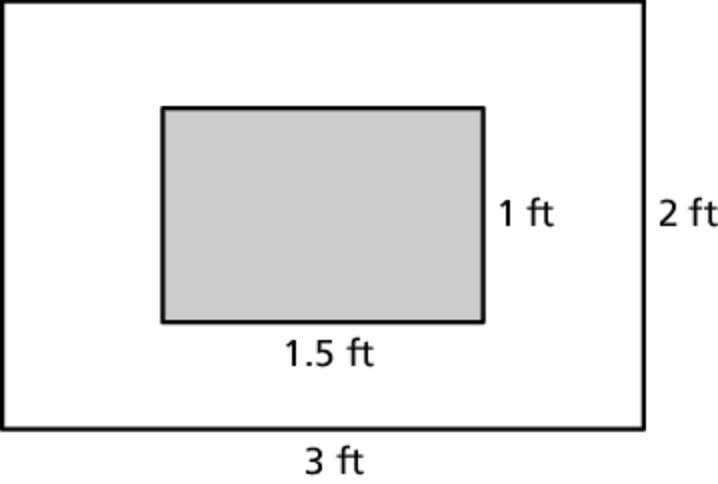 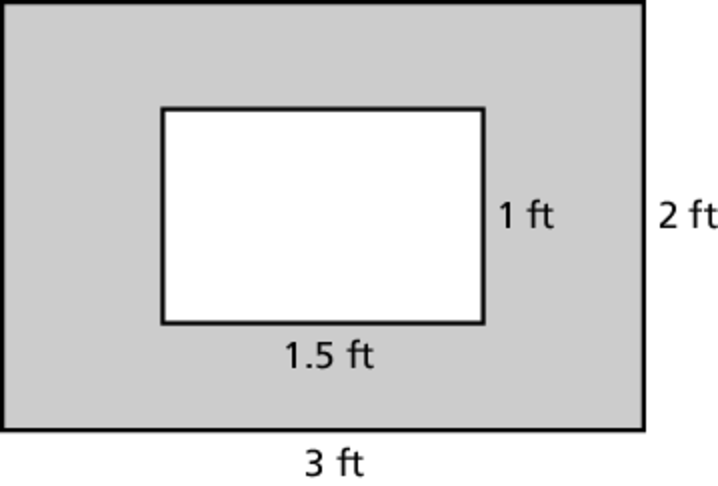 	3.		4.	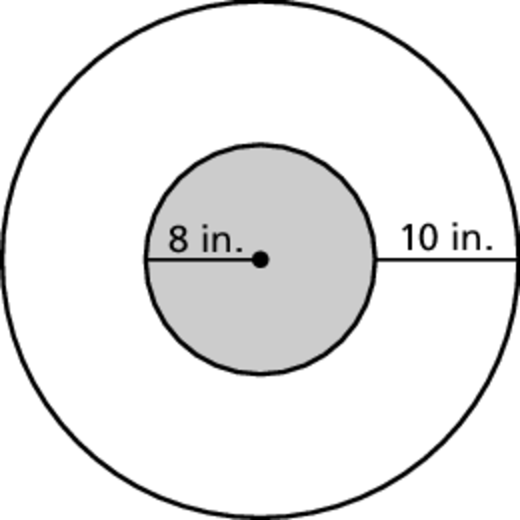 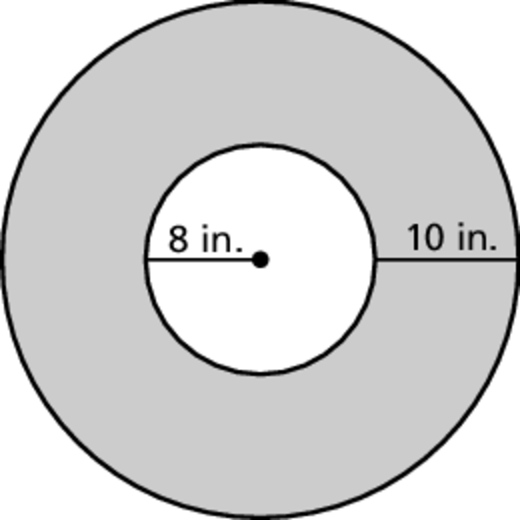 	5.		6.	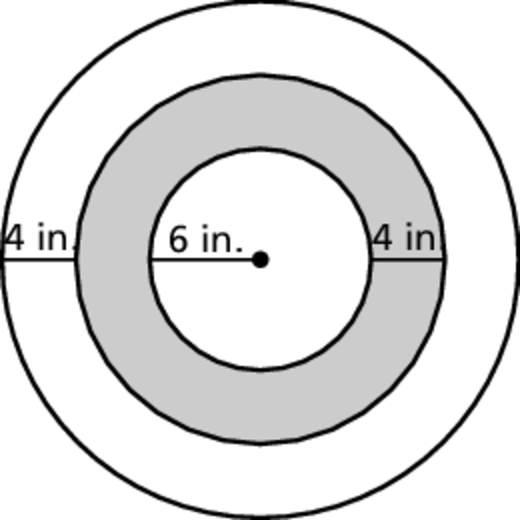 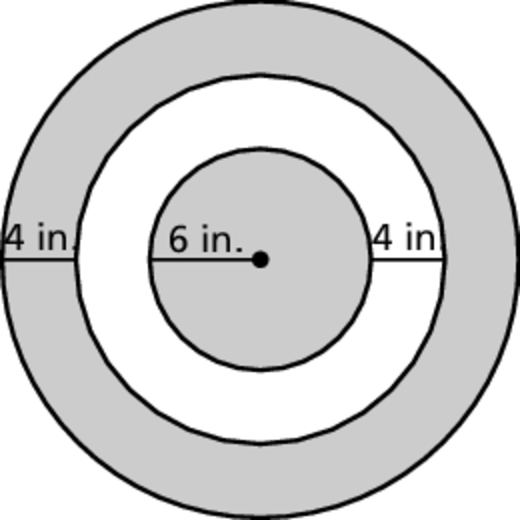 